The student whose personal data has been provided ASKS to be considered by the University of Cordoba for the International Doctor Mention, for which he/she presents, in addition to the documentation required for the approval of the thesis, the following: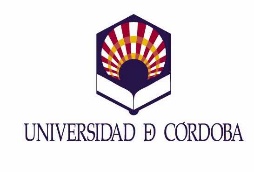 APPLICATION FOR INTERNATIONAL "MENTION" (DISTINCTION)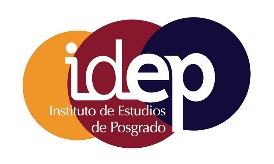 This document is to be presented together with the filing of the thesis at https://moodle.uco.es/ctp3/DOCTORAL STUDENT'SPERSONAL DATASURNAME(S):NAME:NIF/NIE/PASSPORT NO.:E-MAIL:PHONE:NATIONALITY:FULL ADDRESS (Address; Postal Code; City; Province; Country):FULL ADDRESS (Address; Postal Code; City; Province; Country):FULL ADDRESS (Address; Postal Code; City; Province; Country):ACADEMIC INFORMATIONDOCTORAL PROGRAM APPLIED FOR/ADMITTED TO AT THE UCO:RESEARCH LINE:STAY THAT WAS PREVIOUSLY AUTHORIZED BY THE CAPD FOR THE INTERNATIONAL MENTION:NAME OF THE DESTINATION INSTITUTION:NAME OF THE DESTINATION INSTITUTION:NAME OF THE DESTINATION INSTITUTION:NAME OF THE DESTINATION INSTITUTION:DEPARTMENT OR RESEARCH CENTER:DEPARTMENT OR RESEARCH CENTER:DEPARTMENT OR RESEARCH CENTER:DEPARTMENT OR RESEARCH CENTER:CITY:CITY:CITY:COUNTRY:START DATE OF STAY:START DATE OF STAY:END OF STAY DATE:END OF STAY DATE:PERSON RESPONSIBLE:POSITION OF PERSON RESPONSIBLE:POSITION OF PERSON RESPONSIBLE:POSITION OF PERSON RESPONSIBLE:Reports by 2 experienced PhDs with accredited research experience at Higher Education Institutions or Research Institutes outside Spain.A proposed thesis committee on which at least one member belongs to a non-Spanish Higher Education Institution or Research Center other than the one responsible for the stay.Certificate accrediting a stay of at least three months outside Spain at a prestigious institution of higher education or a public or private research center other than those at which the student obtained his/her degree and/or Master's degree, studying or carrying out research work.The doctoral studentThe doctoral studentSigned: 